SCGSCA All-Academic Team Application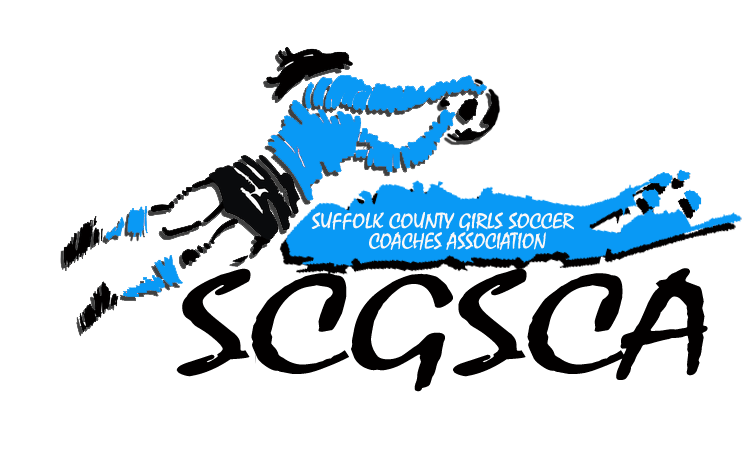 The SCGSCA recognizes each year those SENIORS that have achieved academic excellence. The following are the criteria for this honor: If an athlete meets these criteria, fill out the form below, obtain the unofficial copy of her transcript from your Guidance Counselor and either bring them to the October meeting or email it to Ian Kryanakis (Deer Park):The completed packet is due no later than COACHES MEETING IN October. The top 12 seniors will receive ALL COUNTY ACADEMIC honors and will be recognized at our awards dinner. All students who meet the criteria will receive a certificate for their achievement. I encourage you to begin the process of getting the transcripts as soon as possible.****************************************************************************** PLAYER’S NAME ______________________________________________________SCHOOL ______________________________________________________________UNWEIGHTED AVERAGE ______________________________________________SAT SCORE ____________________________________________________________*** BRING THIS FORM WITH YOU TO OUR ALL-STAR MEETING ***Athlete is a seniorShe has a 90.00 unweighted average.She has scored 1500 on the three-part SAT exam or 1000 on the old exam, which consisted of two parts. She is in good standing on her team.Provide proof with transcripts. 